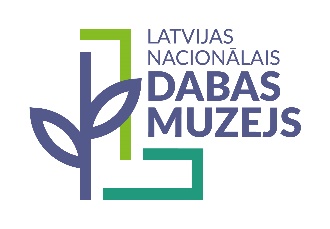 Apliecinājums par personas datu apstrādi, piedaloties seminārā „Piesārņojums ap mums”Esmu informēts un piekrītu, ka iesniegtos manus personas datus Latvijas Nacionālais dabas muzejs (reģ. Nr. 90000027926, adrese: K. Barona iela 4, Rīga, LV-1050, e-pasts: pasts@lndm.gov.lv, tālrunis: 67356023), kā datu apstrādes pārzinis apstrādās vienīgi semināra „Piesārņojums ap mums” norises nodrošināšanas nolūkā – dalībnieku reģistrācijai elektroniskā anketā (vārds, uzvārds, e-pasta adrese), semināru organizatoru saziņai ar reģistrētajiem dalībniekiem (e-pasta adrese) un apliecinājuma par piedalīšanos sagatavošanai pēc pieprasījuma (vārds, uzvārds). Reģistrācijas lapa par semināra apmeklēšanu pasākuma dienā (vārds, uzvārds, pārstāvētā iestāde, e-pasts – no reģistrācijas anketām, paraksts).Semināra dalībnieku personas dati tiks izmantoti saderīgam mērķim – saziņai ar semināra dalībniekiem un netiks nodoti trešajām pusēm, izņemot  Kohēzijas fonda projekta „Valsts vides monitoringa programmu un kontroles sistēmas attīstība un sabiedrības līdzdalības veicināšana, pilnveidojot nacionālas nozīmes vides informācijas un izglītības centru infrastruktūru” Nr. 5.4.2.2/17/I/002 finanšu atskaites vajadzībām.Pieteikumā minētie personas dati tiks glabāti semināra administrēšanas nolūkā un apliecinājumu sagatavošanai tiks dzēsti līdz 2022. gada 9. jūlijam. Kohēzijas fonda projekta „Valsts vides monitoringa programmu un kontroles sistēmas attīstība un sabiedrības līdzdalības veicināšana, pilnveidojot nacionālas nozīmes vides informācijas un izglītības centru infrastruktūru” Nr. 5.4.2.2/17/I/002 atskaitēm nepieciešamie personas dati tiks glabāti 5 gadus pēc projekta pabeigšanas, resp., līdz 2027.gada 31. decembrim.Esmu informēts, ka man ir tiesības jebkurā laikā atteikties no dalības seminārā (atsaukt piekrišanu datu apstrādei), pieprasīt dzēst iesniegtos personas datus (sekojot informācijai pieteikuma anketā: https://forms.gle/r8ZX5amcDQHZP6ts5, kuras kopija tiks nosūtīta e-pastā), informējot pārzini uz zemāk norādīto e-pasta adresi vai iesniedzot rakstveida iesniegumu. Papildu informācija par personas datu apstrādi, rakstot pārzinim uz e-pasta adresi polina.skinke@lndm.gov.lv.Ar Datu aizsardzības speciālistu var sazināties, rakstot uz e-pasta adresi das@varam.gov.lv.Sūdzību par personas datu apstrādi var iesniegt Datu valsts inspekcijai.